Association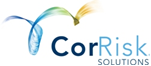 Professional Services SupplementalThis is required in addition to the CorRisk Professional Liability Insurance application. As needed, please attach separate sheets to this supplemental application to provide complete answers. Applicant Name:      ____________________________________________________________________________AssociationsPlease provide the following:Current Profit & Loss StatementAssociation By-LawsList of Sub-AssociationsGeneral Information# of Members:      # of D&O:      # of Employees:      Funds Balance: $     Total Reserves: $     Geographical Scope (state, national, etc.):      Property Owner Associations# of Units:      # of Rental Units:      Average Unit Value: Under $500,000  Over $500,000 but under $1MM Over $1MM but under $2MM Over $2MM but under $5MM Over $5MMWhat Type of Property Owner Association is the Applicant? Check all that apply Commercial Condominium Cooperative HOA Master Single Family TimeshareCommercial Occupancy:      % or # of Units:       List Occupants:      ______________________________Percentage of units over 90 days past due on their Applicant fees or assessments: Under 10%  Between 10% and 20% Over 20%If over 20% is answered above, what number of units are over 90 days past due on assessments or fees:      Does Applicant have an independent property manager? 				  Yes   NoIs the property management company responsible for the POA employees?    	  Yes   NoDoes property management company maintain EPL insurance?    		  Yes   NoPlease complete the following regarding number of units:Total units at final build-out:      Total units currently built:      If not fully built out, total units and undeveloped lots currently sold:      Total units still owned by the developer/builder/sponsor:      Total number of units in the Applicant operated as timeshares or interval units:      Are short term rentals of units allowed under Association by-laws:  Yes   NoIf Yes,   With Board Approval;  and/or		  Without Board Approval?List all recreational and all other facilities managed by the Applicant. Include how many. Boat Slips:       Child Care:       Clubhouse:       Country Club:       Equestrian Facility:       Golf Courses:       Health/Medical Care Facilities:       Marina:       Restaurant:       Swimming Pool:       Tennis Facility:       Utilities (please describe):      ____________________________________________________________ Other:      ____________________________________________________________________________**Please provide a copy of the latest property inspection report for all structures maintained by the HOA**Employment Practices Liability1.Does Association publish any magazines, periodicals or newsletters?Does Association publish any magazines, periodicals or newsletters? Yes   No If ‘Yes’, attach a sample of eachIf ‘Yes’, attach a sample of each2.Does Association publish a technical manualDoes Association publish a technical manual Yes   NoIf ‘Yes’, describe:      If ‘Yes’, describe:      If ‘Yes’, describe:      For any ‘Yes’, below, please attach details and copies to applicationFor any ‘Yes’, below, please attach details and copies to application3.Does applicant provide a referral service, legal aid service, or computer service to its members or the public?Does applicant provide a referral service, legal aid service, or computer service to its members or the public? Yes   No4.Does applicant promote or sponsor any type of group travel, conventions, parades, or other similar events, or assume any liability in connection therewith?                                                                                                                   Does applicant promote or sponsor any type of group travel, conventions, parades, or other similar events, or assume any liability in connection therewith?                                                                                                                    Yes   No5.Does applicant promote, sponsor, or provide any form of insurance to its members or non-members?Does applicant promote, sponsor, or provide any form of insurance to its members or non-members? Yes   No6.Does applicant act as a fiduciary or administrator under the Employee Retirement Income Security Act of 1974?Does applicant act as a fiduciary or administrator under the Employee Retirement Income Security Act of 1974? Yes   No7.Does the applicant act as or participate in a peer review group or committee for assessing the qualifications and performance of others or the quality of products manufactured, sold, handled, or distributed by others?Does the applicant act as or participate in a peer review group or committee for assessing the qualifications and performance of others or the quality of products manufactured, sold, handled, or distributed by others? Yes   No8.Does the applicant maintain primary personal injury coverage (libel, slander, etc.)?Does the applicant maintain primary personal injury coverage (libel, slander, etc.)? Yes   No9.Does the applicant maintain directors and officers liability coverage?Does the applicant maintain directors and officers liability coverage? Yes   NoIf ‘Yes’, Indicate: If ‘Yes’, Indicate: Carrier:      Expiration Date:     /     /     How Long in Force:      Are all facilities for use of residents or their guest only?     Yes   No Within last 24 months has Applicant contemplated changing membership requirements to the above or does the Applicant plan to do so in the next twelve months in any of the following ways:to mandatory for residents   Yes   No open to non-residents for a fee   Yes   No implementation of age restrictions or removal of age restrictions if any  Yes   No Does Applicant maintain protocols for compliance with association by-laws and state and local governing laws including but not limited to:Properly conducting elections of association board members   Yes   NoAdequate notice of meetings and board actions to all association members    Yes   NoAuthorizing board or property manager to require unit owners to take action with regard to units and appurtenances as needed and to take action with regard to common areas or elements as needed   Yes   NoProperly conducting meetings and maintain meeting minutes   Yes   NoAllowing for inspection of books and records.    Yes   NoIf board meetings held, how often?      How are board decisions communicated to association members?      ___________________________________________________________________________________________________________________How are board decisions communicated to association members?      ___________________________________________________________________________________________________________________Within the last 24 months have any of the following occurred:Has the Applicant completed a foreclosure and/or a lien sale against an owner?    Yes   NoHave any Applicant board elections been challenged?   Yes   NoHas the Applicant board initiated litigation for reasons other than collection of dues or fees? Yes   NoHas the Applicant board placed or caused to be placed any liens on any units?    Yes   NoIf Yes, please provide additional information?      _____________________________________If Yes, please provide additional information?      _____________________________________Does the applicant carry the following insurance?General Liability Insurance Yes   NoProperty Insurance Yes   NoWindstorm & Flood Coverage if in a coastal waterfront area Yes   NoWhen was the last evaluation of the common areas of the association property for excessive wear or damage?     /     /     What entity/person conducted inspection?      _____________________________________What entity/person conducted inspection?      _____________________________________Were results of inspection relayed to association members?                                          Yes   NoWere results of inspection relayed to association members?                                          Yes   NoWhat, if any, action taken?      _______________________________________________________What, if any, action taken?      _______________________________________________________1.In the last 25 months, how many directors, officers and other employeesEmployeesDirectors & OfficersDirectors & OfficersHave either resigned or retired  Been terminated (with or without cause)For any ‘Yes’, below, please attach details and copies to applicationFor any ‘Yes’, below, please attach details and copies to applicationFor any ‘Yes’, below, please attach details and copies to application2.Does the Applicant have a written human resources manual or equivalent written management guidelines?Does the Applicant have a written human resources manual or equivalent written management guidelines?Does the Applicant have a written human resources manual or equivalent written management guidelines? Yes   No3.Does the Applicant have an employee handbook which is distributed to all employees?Does the Applicant have an employee handbook which is distributed to all employees?Does the Applicant have an employee handbook which is distributed to all employees? Yes   No4.Is the Applicant currently undergoing or does the Applicant contemplate undergoing during the next 12 months any employee layoffs or early retirements (including ones resulting from any type of restructuring or office, branch or chapter closing)?Is the Applicant currently undergoing or does the Applicant contemplate undergoing during the next 12 months any employee layoffs or early retirements (including ones resulting from any type of restructuring or office, branch or chapter closing)?Is the Applicant currently undergoing or does the Applicant contemplate undergoing during the next 12 months any employee layoffs or early retirements (including ones resulting from any type of restructuring or office, branch or chapter closing)? Yes   No5.Does the Applicant conduct drug testing for employees or applicants for employment?Does the Applicant conduct drug testing for employees or applicants for employment?Does the Applicant conduct drug testing for employees or applicants for employment? Yes   NoIf ‘Yes’, please attach written guidelines that describe how the Applicant uses the results of the drug test to make employment decisionsIf ‘Yes’, please attach written guidelines that describe how the Applicant uses the results of the drug test to make employment decisionsIf ‘Yes’, please attach written guidelines that describe how the Applicant uses the results of the drug test to make employment decisions6.Please provide on a separate attachment full details on all wrongful termination, Discrimination and/or Harassment claims made against the Applicant or any of its directors, officers or employees during the last five years including amounts of any judgments or settlements and costs of defense or confirm none Please provide on a separate attachment full details on all wrongful termination, Discrimination and/or Harassment claims made against the Applicant or any of its directors, officers or employees during the last five years including amounts of any judgments or settlements and costs of defense or confirm none Please provide on a separate attachment full details on all wrongful termination, Discrimination and/or Harassment claims made against the Applicant or any of its directors, officers or employees during the last five years including amounts of any judgments or settlements and costs of defense or confirm none  None